FESTIVAL ZERO1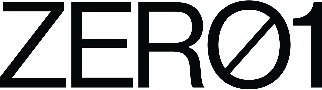 INSCRIPTIONS Introduction : Cette année, le Festival Zero1 est sincèrement heureux et fière d’accueillir au cœur de ses parcours pédagogiques, des élèves de tout âge venu·e·s découvrir avec leur·s enseignant·e·s l’univers numérique et les arts hybrides, au sein de monuments patrimoniaux de La Rochelle.Chaque parcours a pour vocation de faire découvrir aux élèves des installations, ateliers, projections, dispositif muséal, en lien à l’environnement numérique et scientifique qui nous entoure. C’est également l’opportunité pour chaque élève, d’échanger avec les artistes et professionnel·les présent·es sur les lieux, afin de s’ouvrir, s’ils/elles le souhaitent, aux champs des possibles.PERSONNEL ENCADRANTENSEIGNANT·E RESPONSABLE DE LA CLASSEACCOMPAGNATEURS – ACCOMPAGNATRICESPARCOURS 12-15 ANSNombre d’élèves participant·e·s : ………………………Votre choix de parcours / vos disponibilités : (Possibilité de cocher plusieurs cases. Le choix définitif du parcours qui vous sera proposé, vous sera alors transmis par mail, selon les places disponibles).Jeudi 6 avril 2023 de 9h00 à 11h00Jeudi 6 avril 2023 de 14h00 à 16h30Vendredi 7 avril 2023 de 9h00 à 11h00Vendredi 7 avril 2023 de 14h00 à 16h30Informations au sujet de l’organisation : Un parcours est proposé à 30 élèves maximum, réparti·e·s en 2 groupes : Groupe 1 (15 élèves maximum) et Groupe 2 (15 élèves maximum).Il est conseillé d’organiser la répartition des élèves par groupe (G1 ou G2) avant le jour de la visite.Les 2 groupes découvrent les mêmes œuvres mais à des heures différentes. Un/une médiateur/médiatrice culturel sera présent·e sur les lieux pour expliquer chaque œuvre.Nom de l’établissement scolaireNomPrénomContactTel et/ou emailNomPrénomContactTel et/ou email